Craft: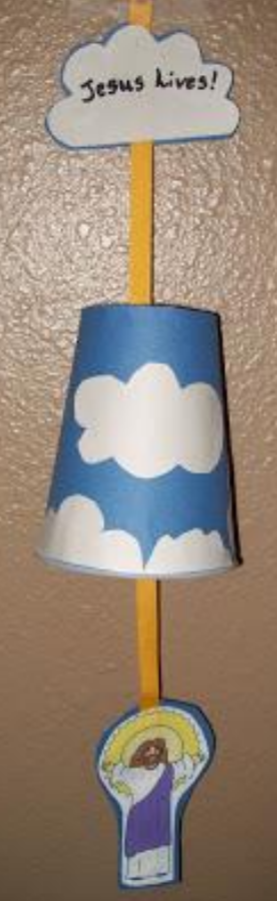 You will need:• Scissors• Glue• some white and blue construction paper orcotton wool• some ribbon or wool• a paper cup• a printout of Jesus or if you are artistic you mayenjoy drawing Jesus.First cut into the bottom of a cup a small slit for theribbon (maybe ask for help from an adult with thisbit) flip the cup upside down, then glue blue paperon the outside of the cup.Next cut out cloud shapes from white construction paper, and glue themaround the cup to represent the sky with clouds or stick on cotton woolballs.Then print out a picture of Jesus that will fit inside the cup or draw it.Cut out the picture. Also cut out a cloud for the top piece, like shown inthe picture.Using a glue stick, glue the paper Jesus to the ribbon.Thread the ribbon through the hole in the bottom of the cup, so that bypulling the ribbon, you can pull Jesus up into the cup.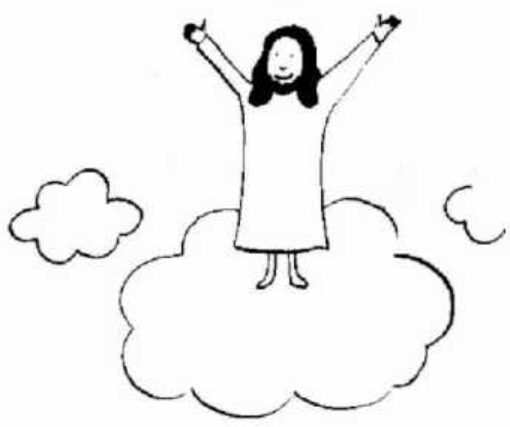 